Познание мира.Урок №                                                                                                                   3 четвертьТема:  Оберегающая и защитная окраска животных.Цели и задачи:Научить различать способы защиты диких животных, закрепить  знания по темам хищные и травоядные животных  и способы их защиты, воспитывать любовь к животным, бережное отношение к окружающему миру,  развивать речь, умение высказывать свои мысли, вести диалог.Роль животных в природе и жизни людей Цели урока: Способствовать формированию знаний учеников о роли животных в природе и в жизни людей, обеспечить понимание взаимосвязи “животное – растение”, “животное – животное”, “животное – человек” и ее роли в сохранении жизни живых организмов.Способствовать развитию умения слушать, сравнивать, выделять главное и делать выводы.Воспитывать любознательность.Содействовать воспитанию навыков активного взаимодействия.Ход урокаЭтап подготовки. 1. Планирование. – Сегодня мы на уроке обсудим тему: Роль животных в природе и жизни людей.2. Составление инструкций– Но сначала определимся, как мы будем работать. Вы разбились на группы.1, 4, 7 группы будут в роли врачей. Ваша задача – попытаться в ходе урока высказывать свое мнение, как бы на обсуждаемые нами вопросы ответили врачи. 2, 3, 8 группы будут в роли биологов. Ваша задача – дополнять ответы учащихся новыми сведениями. 5, 6 группы в роли социологов. Ваша задача – используя дополнительные источники приводить примеры социометрических данных. Этап проведения.1. Работа с источником. Проверка домашнего задания.– Дома вы работали над рекламными листами. Давайте вспомним, на какие группы делятся животные? Что вы можете сказать о среде обитания? Каждое животное находит благоприятные для своей жизни условия и там обитает. В различных природных условиях они отличаются по внешнему виду, окраске, по особенностям внешнего строения, повадкам и т.д.– Ребята, кто из вас знает, что такое экология? Наука о взаимосвязях между растениями, животными и окружающей средой.– Как вы понимаете слово взаимосвязи?– Какие взаимосвязи в природе вы знаете? “животное – растение” “животное – животное” “животное – человек”– Сегодня мы с вами поговорим об этих взаимосвязях. Итак, возьмем первую группу. Но вначале вы поработаете самостоятельно: группа врачей, социологов по дополнительным источникам, а биологи по учебнику стр. 101.– Знаете ли вы, как называется взаимосвязь между животными и растениями? Сообщество. Группа растений и Н животных, живущих вместе в окружающей среде и зависящих друг от друга по пищевой связи. Вопрос. Пользу или вред приносит это сообщество?– Обсудите в группе и выскажите свое мнение с точки зрения биологов, врачей, социологов.Учитель заполняет у доски таблицу в ходе рассуждений.Вывод: ...Вопрос. Перейдем к обсуждению второй группы сообщества “животное – животное”.– Как вы думаете, чрезмерное увеличение или уменьшение какого-нибудь вида животных будет влиять на окружающую среду?– Обсудите в группах. Можно воспользоваться дополнительными источниками.– А сейчас давайте построим цепочку питания некоторых животных. Пищевая цепочка – это ряд видов, связанных между собой так, что каждый ему является пищей следующего.трава – заяц – лисатрава – насекомые – ящерица – ежтрава – насекомые – лягушки – медведьтрава – тигр – зебратрава – антилопа – крокодил – змея анаконда– Ребята представьте, что какое-нибудь звено выпадет. Что произойдет? Сократится численность какой-нибудь особи или исчезнет совсем.Вывод. Вопрос. У нас осталась последняя группа сообщества “животное – человек”. Что вы можете сказать об этом сообществе?Обсуждение в группах. – Врачи подумают над тем, какой вред приносят животные здоровью человека? Биологи, также воспользовавшись дополнительной литературой и жизненным опытом решат какую пользу приносят животные человеку. Это одна группа биологов, а вторая группа подумают над тем какой вред наносит человек животным. И наконец, социологи предоставят нам данные по этому вопросу.– Ребята, какие профессии связанные с животными вы знаете?– Какие животные у нас в Казахстане занесены в Красную книгу?Вывод. Что мы должны делать для того, чтобы сохранить жизнь живых организмов?Этап анализа и обобщения. Рефлексия, тест,Самооценка работы. Методика пяти пальцев.Этапы урокаСодержаниеОрг момент.Новый мателиалПодведение итоговПроверка домашнего задания.Ответить на вопросы словами «да» или «нет»- За дикими животными ухаживает человек? (нет)- Дикие животные боятся человека? (да)- Зависит ли жизнь диких животных от травоядных? (да)- Могут ли животные обходиться без воды?(нет)- Если животное  питается травой, его называют травоядным? (да)Постановка цели урока.Угадайте, о каких животных я говорю.- Он зелёный, как травка весной, его там совсем не видно, только стрёкот слышится среди травы. (кузнечик)- Как вы думаете, почему кузнечик зелёного цвета? (Ответы детей учитель записывает на доске: цвет_ назначение цвета)- Знаете ли вы других насекомых, которые прячутся за счёт своей окраски? (бабочка похожа на цветок, гусеница если живет среди травы , имеет зелёный цвет, а если обитает на ветках деревьев, то имеет коричневый цвет    и т.д.)Работа с учебником  стр 93 – 95.- Что интересного вы запомнили?- Расскажите о том, как прячется муха.- Почему божья коровка не прячется , а наоборот имеет очень яркую окраску?Работа в тетрадях. Составление  схемы: животное – окрас – назначение.Нарисовать животное и место его обитания. 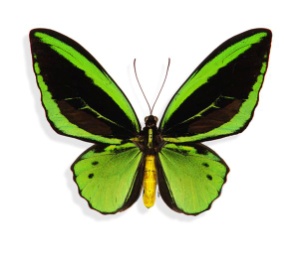 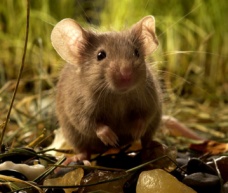 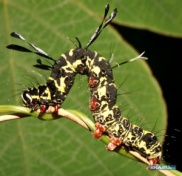 Д.з. стр 93-95 пересказ.животныедействияв чем польза?вред